Používateľská dokumentácia IS SOUSpoločné obecné úradyPríručka používateľaVerzia dokumentu: 	1.2Dátum vydania: 	03.2.2020Názov súboru: 		SOU_02_PouzDok_priloha_2_Prirucka_pouzivatela_v1.2.docxVypracoval: 		Marcel KoškoObsah:Úvod	4Prihlásenie a úvodné kroky	4Pracovník SOU zaregistruje svoj SOU	4Prihlásenie	4Profil SOU	5Stručný popis evidencie údajov správy o činnosti SOU	5Voľby v menu	5 Domovská stránka používateľa	5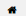  Používateľ >> Profil SOU	6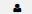  Používateľ >> Zmena hesla	6 Používateľ >> Odhlásenie	6Zabudnuté heslo	6Evidencia v správe o činnosti a hospodárení SOU	7Otvorenie správy	7Obce a úseky	7Počet úkonov za obec a úsek	8Príjem od obcí na úsekoch	8Výdavky	8Zamestnanci	8Uzávierka	8Výstupná zostava k správe o činnosti a jej tlač	9Testovacie prostredie	9Obrázky	10Obr. 1: Úvodná stránka IS SOU	10Obr. 2: Registrácia – zadanie mailu a mena	10Obr. 3: Registrácia – príklad mailu s bezpečnostným kódom	11Obr. 4: Registrácia – zadanie bezpečnostného kódu	11Obr. 5: Registrácia – vyplnenie formuláru	12Obr. 6: Registrácia – potvrdzujúci oznam	13Obr. 7: Zmena hesla	13Obr. 8: Po prihlásení - domovská stránka	14Obr. 9: Správa o SOU – obce a úseky	14Obr. 10: Správa o SOU – obce a úseky, vyznačenie aspoň 1 úseku každej obci	15Obr. 11: Správa o SOU – obce a úseky, pridanie voliteľného stĺpca úseku	15Obr. 12: Správa o SOU – obce a úseky, upozornenie	16Obr. 13: Správa o SOU – Počet úkonov	16Obr. 14: Správa o SOU – Počet úkonov, Úlohy na úseku	17Obr. 15: Správa o SOU – Počet úkonov, úlohy na samosprávnom úseku	18Obr. 16: Správa o SOU – Príjem od obcí na úsekoch	18Obr. 17: Správa o SOU – Výdavky	19Obr. 18: Správa o SOU – Zamestnanci	19Obr. 19: Správa o SOU – Výstupná zostava	20ÚvodTáto príručka je určená pracovníkom SOU, ktorí pripravujú správu o činnosti a pracovníkom MV SR, ktorí tieto správy preberajú.Aplikácia Informačný systém Spoločných obecných úradov (IS SOU) je web aplikácia, ktorej užívateľmi sú vybraní pracovníci SOU  a MV SR. Prostredníctvom internetu umožňuje SOU elektronicky predkladať správu o činnosti a hospodárení a ministerstvu umožňuje tieto správy prijímať.Poznámka:V tomto dokumente si zobrazte Navigáciu – sprehľadní vám to dokument: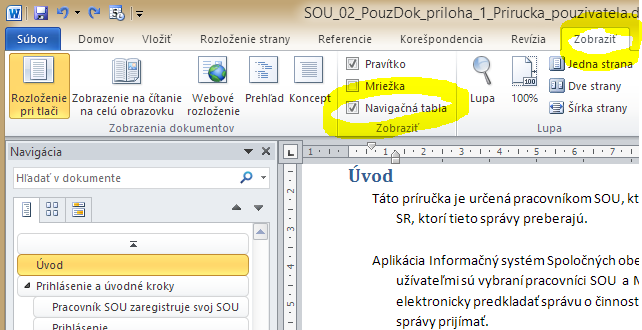 Prihlásenie a úvodné krokyPracovník SOU zaregistruje svoj SOUV internetovom prehliadači, napr. Chrome, prejdite na web stránku IS SOU  (obr. 1): http://ives.minv.sk/souCookies nesmú byť zakázané.Použite odkaz „Registrácia“ na úvodnej stránke – otvorí sa formulár pre email a meno (obr. 2) a odošlite ho. Otvorí sa stránka na zadanie bezpečnostného kódu (obr. 4).Otvorte si vašu poštu. Do vašej mailovej schránky príde správa s bezpečnostným kódom (obr. 3). Zadajte ho do stránky ako na obr. 4.Vyplňte registračný formulár pre nový SOU (obr. 5). Dokončite celú registráciu pre zvolený SOU a odošlite.Zobrazí sa oznam „Registrácia bola úspešná. Po spracovaní údajov správcom systému Vám bude zaslaný email.“ (Obr. 6)Správca IS SOU dostane mailom upozornenie o novej registrácii, spracuje vašu žiadosť a napr. mailom vám oznámi zavedenie nového používateľa do evidencie a prístupové heslo.V prípade problémov napíšte na mail uvedený na web stránke IS SOU dole (obr. 1)omszv.svs@minv.sk PrihlásenieV internetovom prehliadači, napr. Chrome, prejdite na web stránku IS SOU (obr. 1):http://ives.minv.sk/souCookies nesmú byť zakázané.Prihláste sa menom a heslom, ktoré ste dostali od správcu IS SOU. Program vás vyzve na zmenu hesla.Heslo musí mať minimálne 8 znakov, obsahovať číslice a malé aj veľké písmená.Profil SOUZ menu vyberte voľbu „“ (t.j. Používateľ) >> Profil SOU.
Skontrolujte a prípadne upravte profil svojho SOU.
Uložte zmeny.Stručný popis evidencie údajov správy o činnosti SOUOtvorte správu napr. za r. 2018  (Obr. 8)Pridajte obce, ktoré patria pod SOU (Obr. 9). Zobrazia sa vybrané úseky. Označte každej obci aspoň 1 úsek (Obr. 10). Obce, ktoré nemajú vyznačené aspoň 1 úsek v zozname neostanú.Ak je to potrebné, pridajte nové stĺpce voliteľných úsekov a označte ich pre obec. (Obr. 11)Ďalšie časti správy:Počet úkonov za obec a úsekPríjem od obcí na úsekochVýdavkyZamestnanciUkončenie zadávania údajov Zadávanie údajov môžete kedykoľvek prerušiť – nezabudnite uložiť zmeny:Stlačte tlačidlo „Uložiť a ďalej“. Potom sa môžete odhlásiť a neskôr znovu prihlásiťVytvorenie výstupnej zostavy. Po prihlásení ste v obrazovke „Správy o činnosti a hospodárení“. Klepnite na odkaz vpravo, napr. „Výstupná zostava za rok 2018“ a znova potvrďte. Vytvorí sa sa súbor Excel obsahujúci zostavu. Na tlač použite Excel. Uzávierka – definitívne ukončenie zadávania údajov a ich odovzdanie MV SR.Podrobnosti sú v ďalšom texte.Voľby v menu Domovská stránka používateľaJe to stránka, ktorá sa zobrazí používateľovi po jeho prihlásení.Zobrazuje odkazy na správy za jednotlivé roky odkazy na ich výstupné zostavyprípadné oznamy od správcu pre používateľov IS SOUstavový riadok dolu zobrazuje prihláseného používateľa (napr. novakj), jeho rolu (napr. referent_sou) a verziu programuPoznámka: V programe sa používa ikona  na odkaz na domovskú obrazovku. V prípade, keď používateľ nie je prihlásený, napr. ak je na stránke pre registráciu (obr. 4), tento odkaz smeruje na úvodnú stránku IS SOU, na ktorej sa dá zadať meno a heslo. Ale po prihlásení používateľa ikona  odkazuje na úvodnú stránku používateľa, t.j. na zoznam správ o činnosti SOU. Používateľ >> Profil SOUProfil SOU obsahuje údaje, ktoré boli vypĺňané pri registrácii SOU (obr. 5). Nie je možné zmeniť obec SOU, ani počet obcí a počet zamestnancov, ktoré zobrazujú stav v čase registrácie. Počet obcí a počet zamestnancov možno zistiť pre každý rok z doterajších správ o činnosti SOU. Používateľ >> Zmena heslaUmožňuje zmeniť svoje heslo. Heslo musí mať minimálne 8 znakov, obsahovať číslice a malé aj veľké písmená. Platnosť hesla je prakticky neobmedzená. Správca môže inému používateľovi zmeniť heslo cez voľbu Servis >> Zoznam používateľov a úpravu používateľa. Pri nasledovnom prihlásení program vyzve používateľa zmeniť si heslo. Používateľ >> OdhláseniePo odhlásení program presmeruje používateľa na prihlasovaciu obrazovku. Odhlásenie nie je povinné. Program používateľa odhlási sám po 10 minútach nečinnosti.Zabudnuté hesloV prípade, že sa používateľ nemôže prihlásiť, lebo zabudol heslo, môže prejsť na úvodnú stránku IS SOU a použije odkaz „Zabudnuté heslo“. Postup:Prejdite na úvodnú web stránku IS SOU http://ives.minv.sk/souPoužite odkaz „Zabudnuté heslo“.Na stránke „Zabudnuté heslo“ Zadajte svoj email, ktorý je evidovaný v IS SOUPrepíšte zobrazené znakyNa tento email dostanete správu s potvrdzovacím kódom. Prepíšte kód z mailu do formuláru programu a zadajte svoje nové heslo.Prihláste sa do IS SOU s novým heslom.Ak sa vyskytne problém, zopakujte starostlivejšie celý postup. V prípade potreby napíšte správcovi IS SOU na mail uvedený na prihlasovacej web stránke IS SOU.Evidencia v správe o činnosti a hospodárení SOUOtvorenie správyPo prihlásení do aplikácie sa otvorí domovská stránka používateľa (obr. 8). Zobrazuje sa zoznam správ za príslušné roky. Vyberte príslušnú správu.Obce a úsekyPo otvorení novej správy sa otvorí časť „Obce a úseky“.Pridajte obce, ktoré patria pod SOU (Obr. 9). Zobrazia sa vybrané úseky. Označte každej obci aspoň 1 úsek (Obr. 10). Obce, ktoré nemajú vyznačené aspoň 1 úsek v zozname neostanú. Preto im treba priradiť aspoň jeden úsek.Ak je to potrebné, pridajte nové stĺpce voliteľných úsekov a označte ich pre obec. (Obr. 11)Úseky prenesených pôsobnostíAk je v zozname aspoň jedna obec, zobrazujú sa aj úseky prenesených pôsobností, na ktorých SOU poskytuje obciam služby. Z prenesených pôsobností program neponúka úseky všetkých ministerstiev, iba ministerstva dopravy, školstva a životného prostredia.Ak je potrebné zaevidovať úkony z úsekov, ktoré program neponúka, použite na to úsek označený „Iné prenesené pôsobnosti“.Úseky samosprávyV prípade samosprávnych kompetencií pracovník SOU môže pridať nový názov úseku, napr. „Sociálne veci“ (obr. 11).Úseky samosprávy, ktoré nemajú zaznačenú žiadnu obec, v zozname neostanú. Preto pri zvolení takého úseku im hneď aj priraďte aspoň jednu ich príslušnú obec, podobne ako na obr. 10.Tento zoznam úsekov je prístupný aj používateľom zo všetkých ďalších SOU a môžu ho použiť. Malo by to zabrániť tomu, aby jeden SOU mal úsek „Sociálne veci“ a druhý „Socialne veci“ alebo „Sociálna práca“. Takým spôsobom používatelia SOU spoločne podľa potreby vytvárajú zoznam samosprávnych úsekov bez zásahu MV SR.Z takto zavedených úsekov si pracovník SOU zvolí úsek, na ktorom SOU poskytuje služby danej obci.Úseky je možné aj odstrániť, ale iba v prípade, ak takýto úsek nie je použitý v niektorej správe niektorého SOU. Takúto správu treba upraviť tak, aby nepoužívala príslušný úsek, ktorý je potrebné zmazať.Ak je to potrebné, môže do toho vstúpiť aj správca IS SOU a ten môže vytvoriť, zmeniť alebo odstrániť úsek samosprávy.Uloženie zmienPred opustením stránky je potrebné uložiť zmeny tlačidlom „Uložiť a ďalej“. Program pri opúšťaní stránky používateľa na to upozorní  oznamom (obr. 12), či chcete odísť z tejto stránky. Ak si nie ste istí, dajte voľbu „Zrušiť“, skontrolujte zadané údaje a stlačte „Uložiť a ďalej“.Po uložení zmien program prejde na stránku „Počet úkonov za obec a úsek“.Počet úkonov za obec a úsekPo otvorení správy v hornej časti zvoľte „Počet úkonov za obec a úsek“. Pre danú obec a úsek Zvoľte ikonu  na úpravu počtu úkonov – ukáže sa zoznam „Úlohy na úseku“ (obr. 13). Zadajte počet úkonov za každú úlohu (obr. 14). 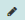 V prípade samosprávnych úsekov si vyberte z úloh, ktoré už niekto z pracovníkov SOU zadal, alebo vytvorte svoju vlastnú úlohu (obr. 15).Príjem od obcí na úsekochPo otvorení správy v hornej časti zvoľte „Príjem od obcí na úsekoch“. V tejto časti SOU poskytne informáciu o výške príjmov od jednotlivých obcí za úseky, na ktorých vykonáva činnosť. V riadku obce klepnite na ikonu  na úpravu príjmu na danom úseku a zadajte príjmy podľa toho či ide o Správny poplatok, štátnu dotáciu poskytnutú na obec alebo iný príjem, napr. poplatok (obr. 16).VýdavkyPo otvorení správy v hornej časti zvoľte „Výdavky“. V tejto časti SOU poskytne informáciu o celkových výdavkoch SOU delených podľa uvedených položiek (obr. 17).ZamestnanciPo otvorení správy v hornej časti zvoľte „Zamestnanci“. V tejto časti uveďte údaje o zamestnancoch (obr. 18). V prípade, že jeden alebo viacerí zamestnanci vykonávajú kumulované funkcie, uviesť ich na úseku "iné" a napísať celkový úväzok za všetky úseky.Funkcia - napr. prednosta, 
Úväzok - napr. pre plný úväzok napíšte 1, pre polovičný napíšte 0,5 a pod.,
Kvalifikácia – napr. VŠ, SŠ
Druh pracovného pomeru vyberte z ponuky, napr. Pracovný pomer na dobu neurčitú.UzávierkaPo otvorení správy v hornej časti zvoľte „Uzávierka“. Pracovník SOU v tejto časti potvrdí, že ukončil upravovanie všetkých údajov celej správy o činnosti a hospodárení za rok tak, aby MV SR mohlo použiť tieto údaje. Stlačením tlačidla "Potvrdiť ukončenie" potvrdíte ukončenie celej správy o činnosti SOU. Údaje za daný rok už nebude možné ďalej upravovať.Tlačidlo „Potvrdiť ukončenie“ NEPOUŽITE, ak chcete neskôr ďalej upravovať správu o činnosti.Výstupná zostava k správe o činnosti a jej tlačPrejdite na svoju domovskú stránku  a vyberte odkaz „Výstupná zostava“. Otvorí sa stránka pre zostavy správ o činnosti, tam vyberte príslušný rok a klepnite na „Vytvoriť zostavu“ (obr. 19). Tým sa vytvorí na vašom počítači súbor pre Excel obsahujúci zostavu pre správu o činnosti. V dolnej časti okna sa zobrazí názov napr. „zostava_2018_....xlsx“ a pri nej nájdete voľby, z ktorých použite buď „Otvoriť“ alebo „Zobraziť v priečinku“.Správu takto môžete otvoriť v programe Excel. Ak ju potrebujete vytlačiť, použite prostriedky Excelu.Google Chrome aj Internet Explorer ukladajú prevzaté súbory do adresára „Tento počítač“ -->  „Prevzaté súbory“, čo je napr. 
C:\Users\PRIHLASOVACIE_MENO_POUZIVATELA\DownloadsFirefox ukladá prevzaté súbory do adresára %TEMP%, čo je napr. C:\Users\PRIHLASOVACIE_MENO_POUZIVATELA\AppData\Local\TempTestovacie prostredieV internetovom prehliadači, napr. Chrome, prejdite na web stránku IS SOU určenej pre testy (obr. 1) http://tives.minv.sk/sou_devPre testovacie prostredie platia tie isté postupy ako v produkčnom prostredí. Zaregistrovať sa je potrebné rovnako ako do produkčného prostredia. Testovacie aj produkčné prostredie sa správajú ako dve nezávislé aplikácie so samostatnými údajmi, preto ak chcete používať testovacie prostredie, potrebujete sa aj v teste zaregistrovať, použiť prihlasovacie meno atď.ObrázkyObr. 1: Úvodná stránka IS SOU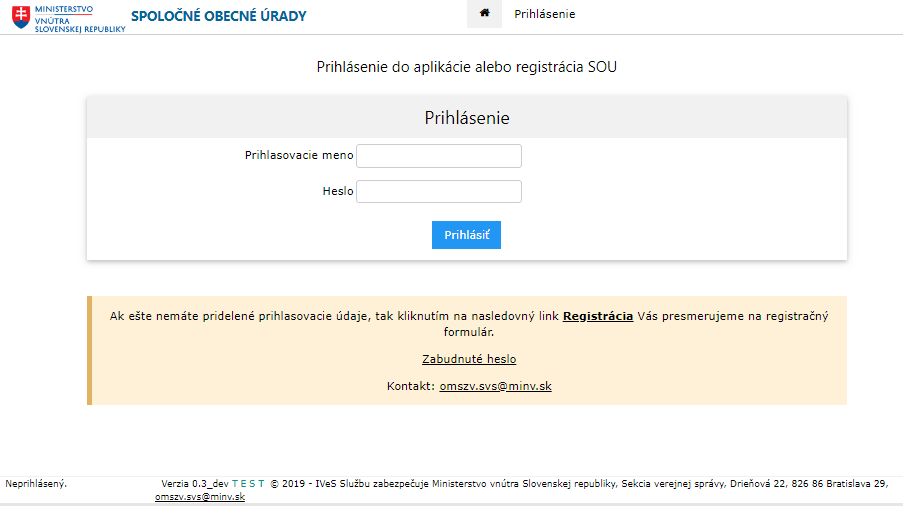 Obr. 2: Registrácia – zadanie mailu a mena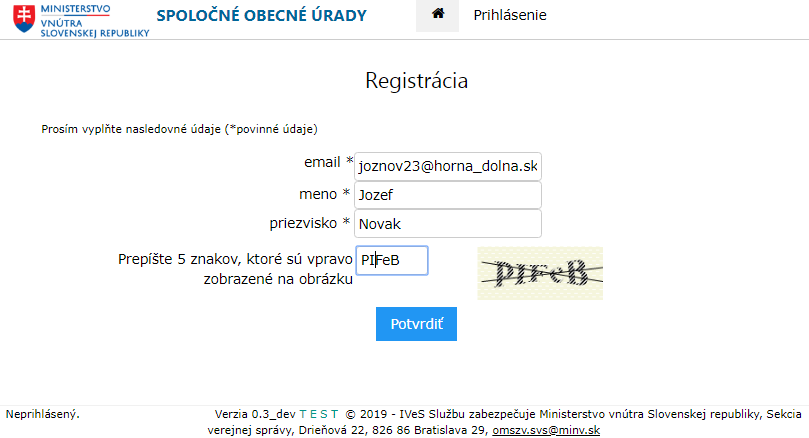 Obr. 3: Registrácia – príklad mailu s bezpečnostným kódom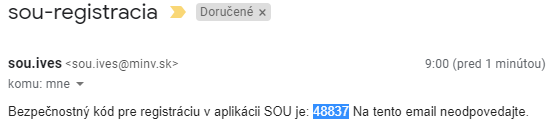 Obr. 4: Registrácia – zadanie bezpečnostného kódu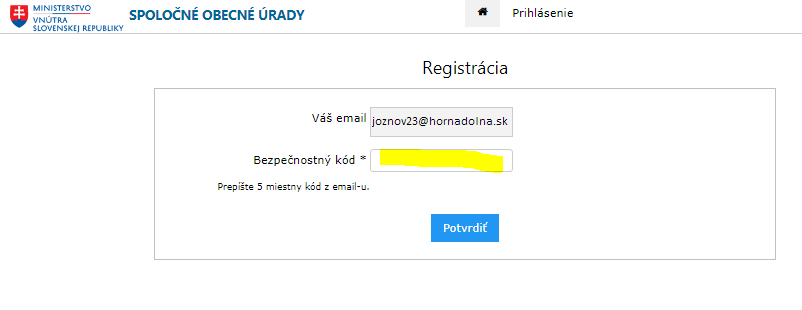 Obr. 5: Registrácia – vyplnenie formuláru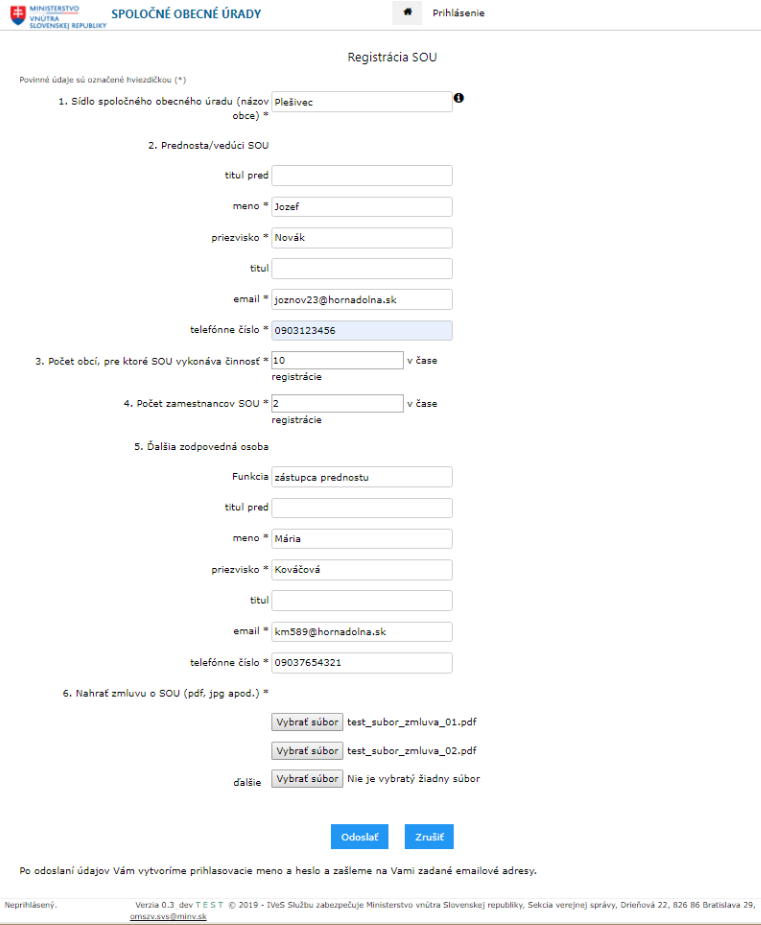 Obr. 6: Registrácia – potvrdzujúci oznam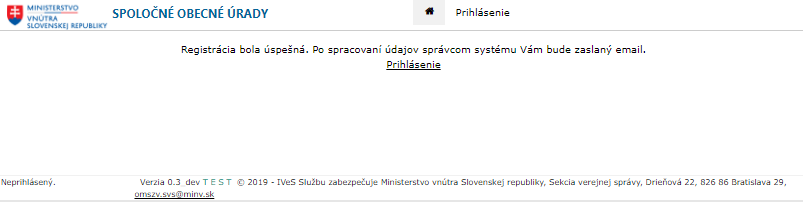 Obr. 7: Zmena heslaHeslo musí mať minimálne 8 znakov, obsahovať číslice a malé aj veľké písmená.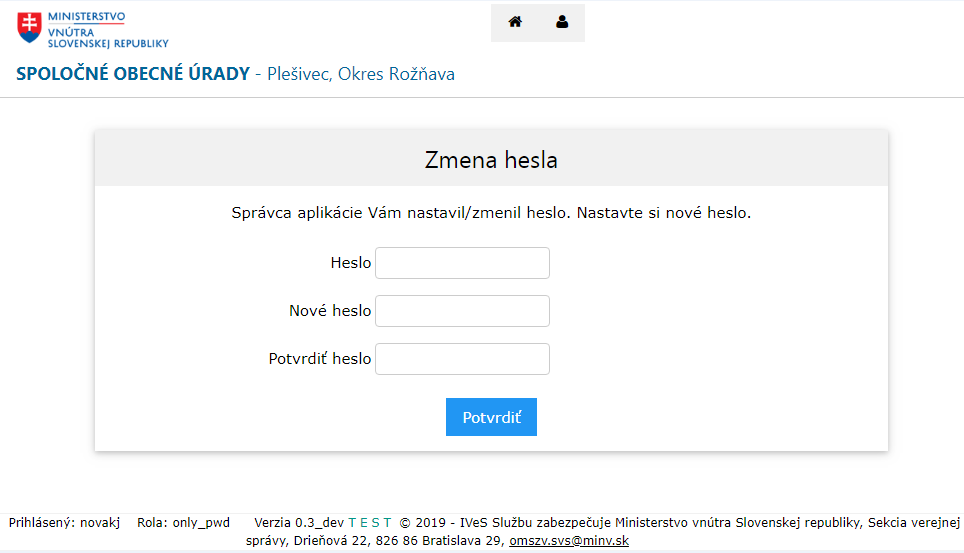 Obr. 8: Po prihlásení - domovská stránka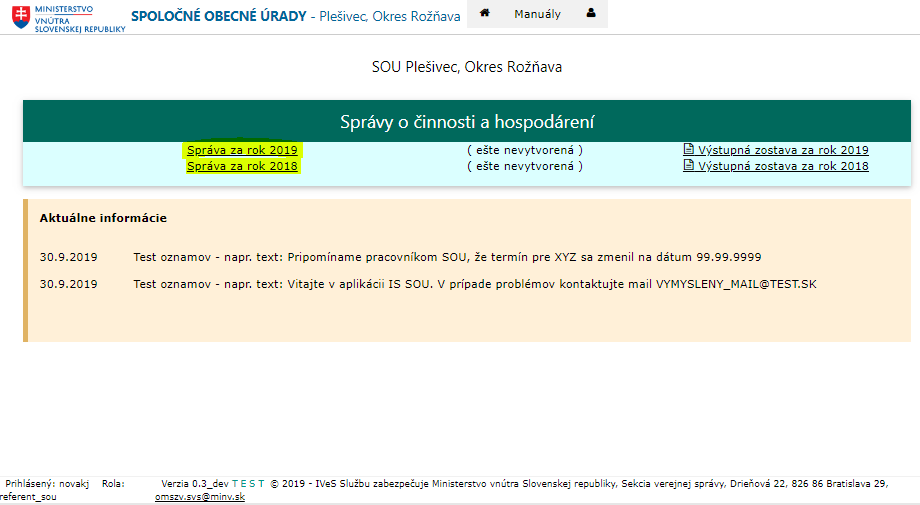 Obr. 9: Správa o SOU – obce a úseky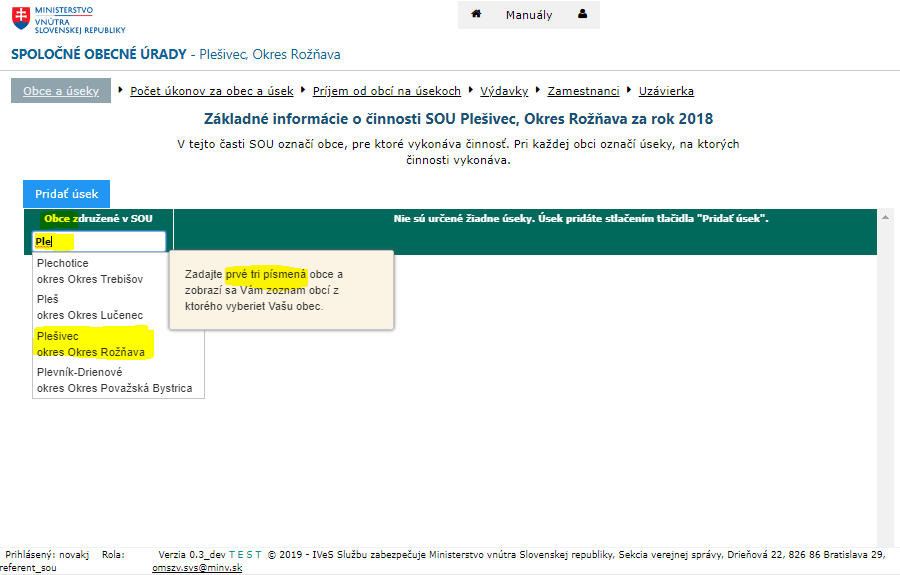 Obr. 10: Správa o SOU – obce a úseky, vyznačenie aspoň 1 úseku každej obci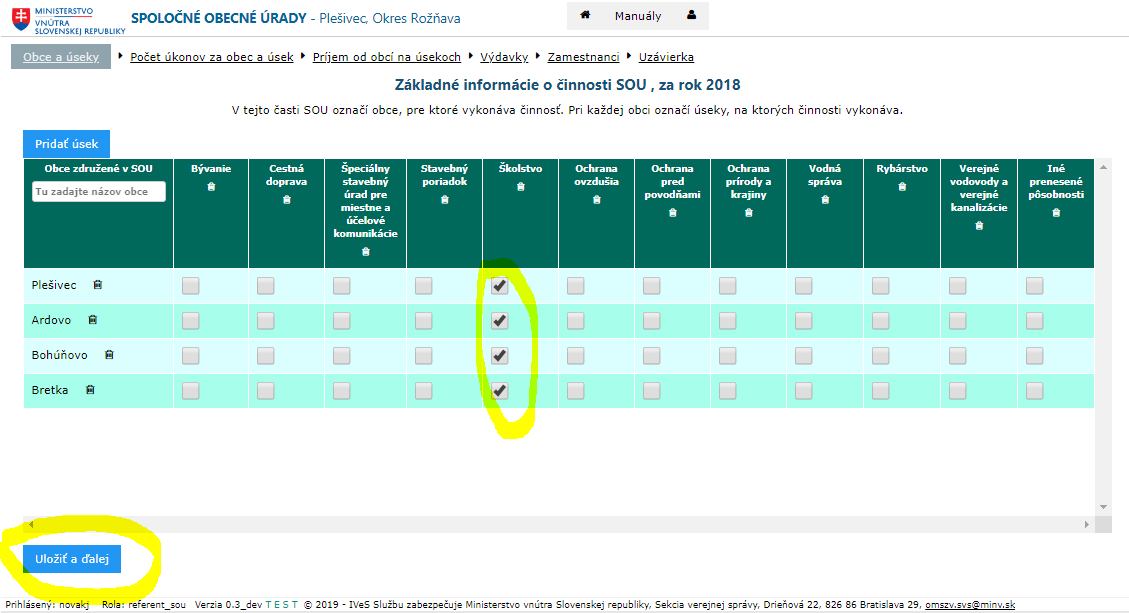 Obr. 11: Správa o SOU – obce a úseky, pridanie voliteľného stĺpca úseku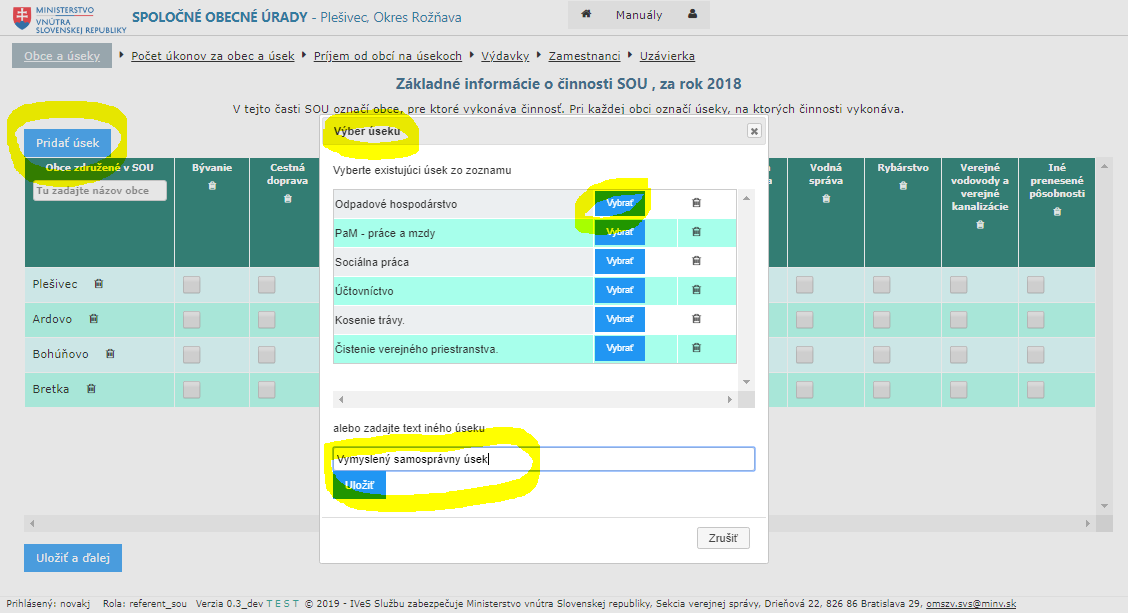 Obr. 12: Správa o SOU – obce a úseky, upozornenie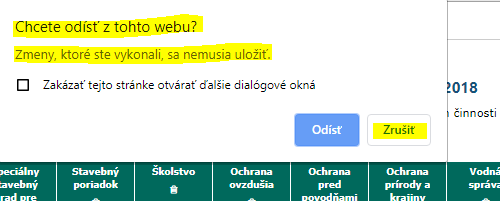 Obr. 13: Správa o SOU – Počet úkonov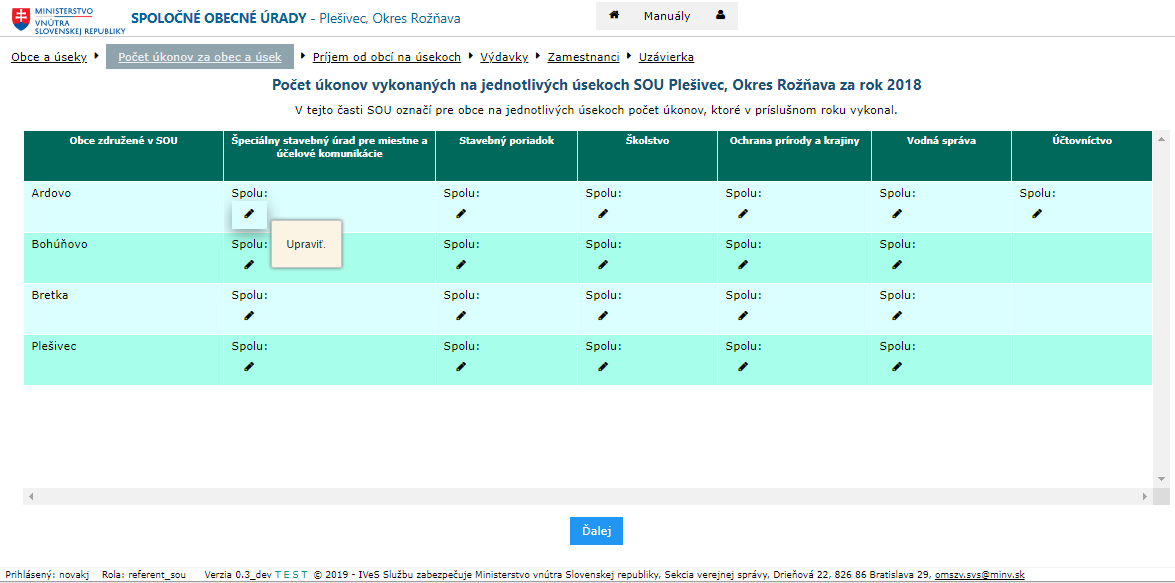 Obr. 14: Správa o SOU – Počet úkonov, Úlohy na úseku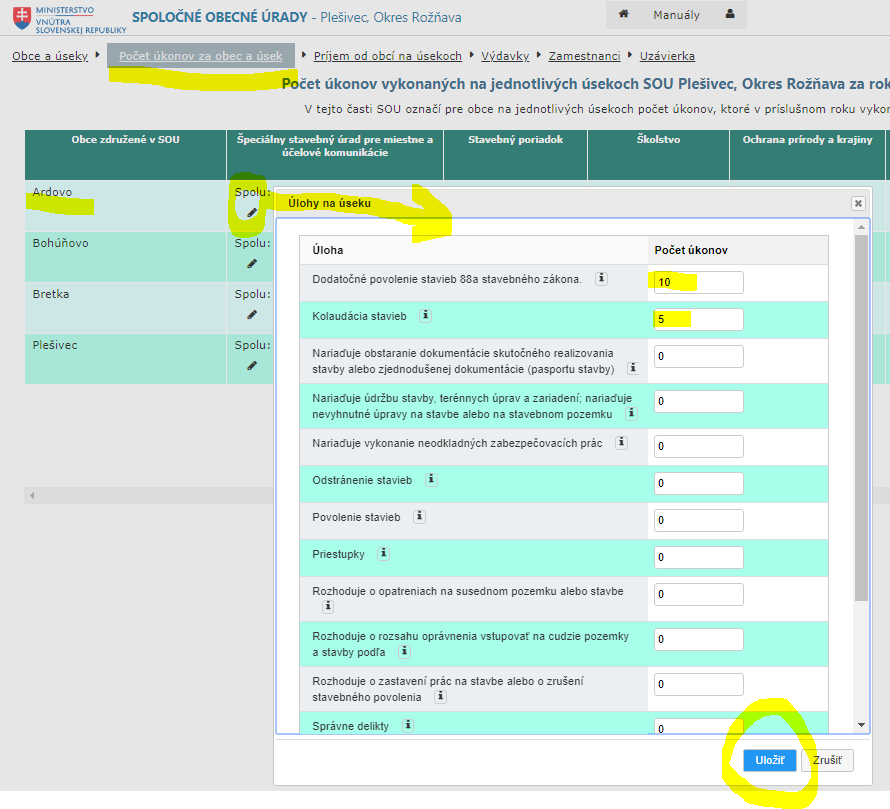 Obr. 15: Správa o SOU – Počet úkonov, úlohy na samosprávnom úseku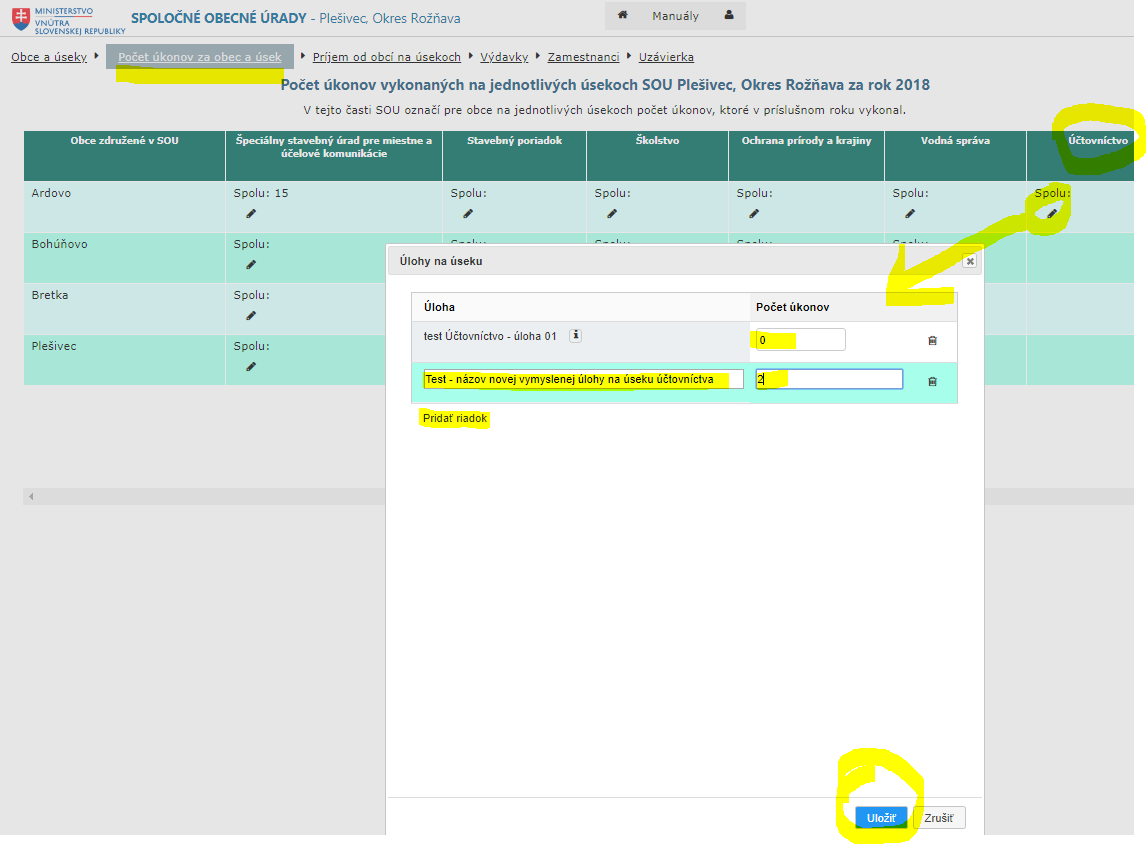 Obr. 16: Správa o SOU – Príjem od obcí na úsekoch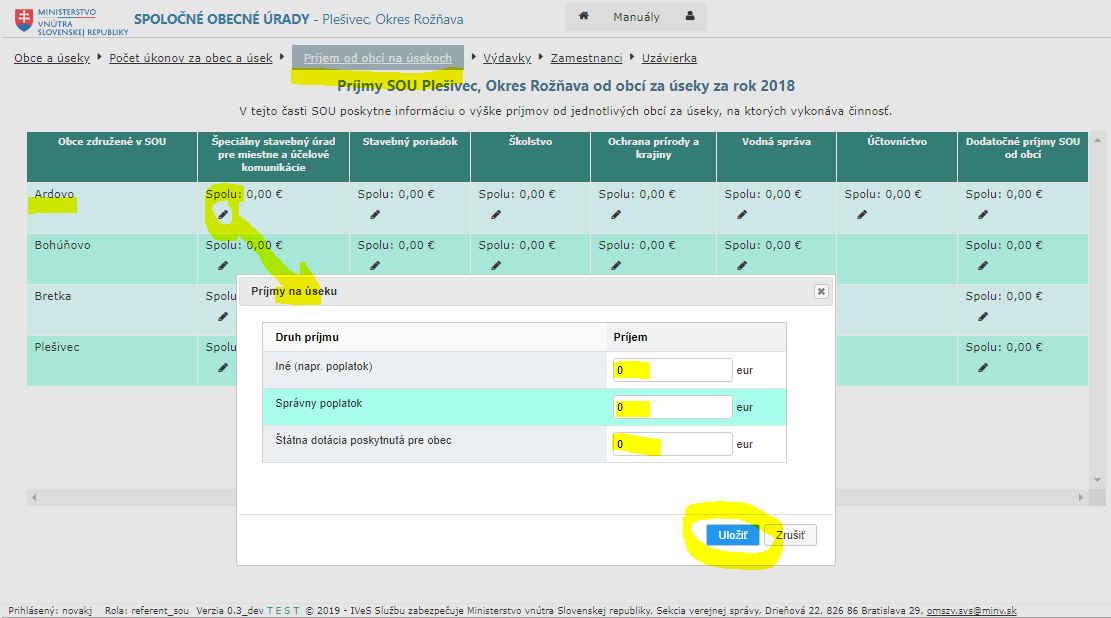 Obr. 17: Správa o SOU – Výdavky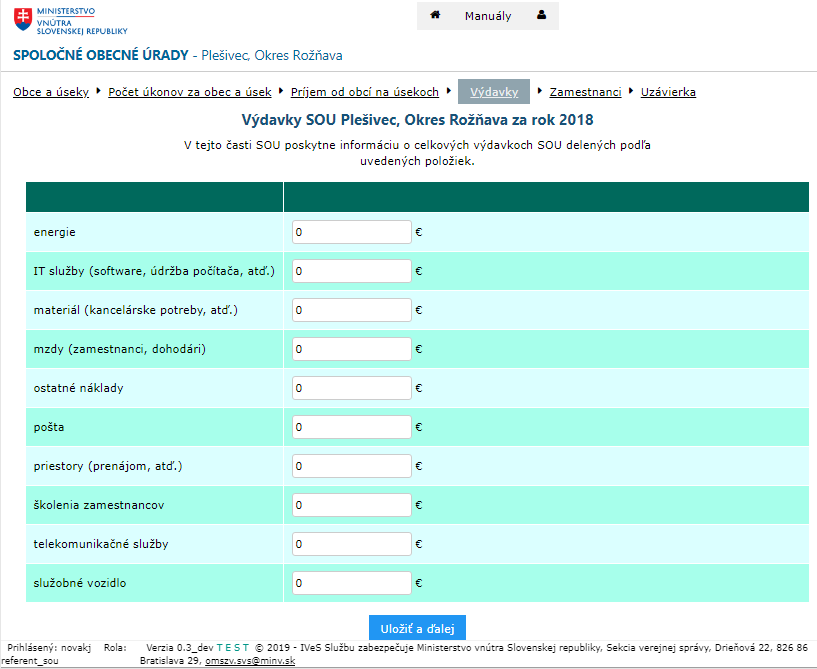 Obr. 18: Správa o SOU – Zamestnanci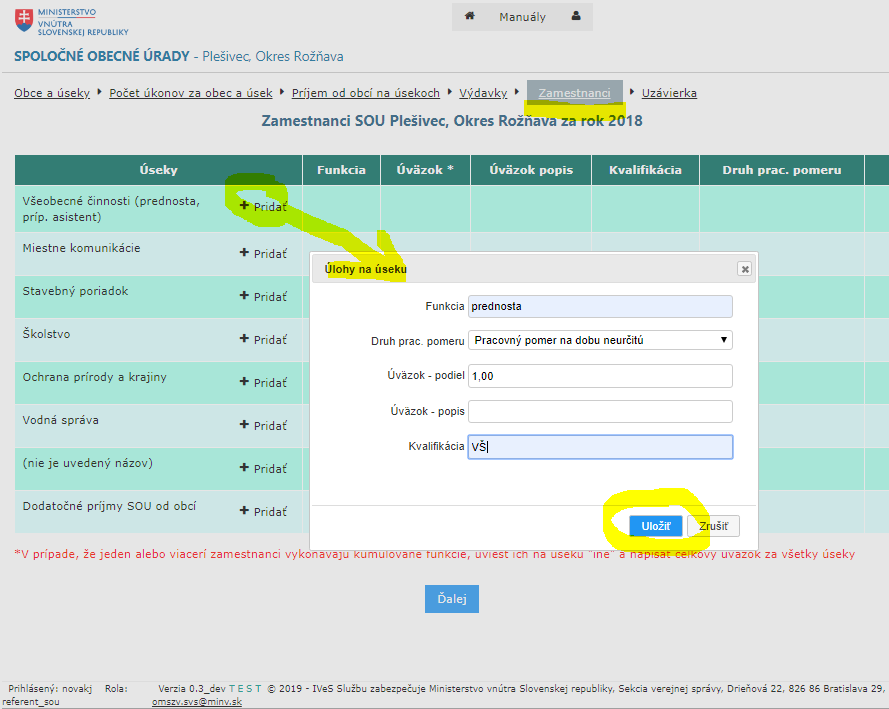 Obr. 19: Správa o SOU – Výstupná zostava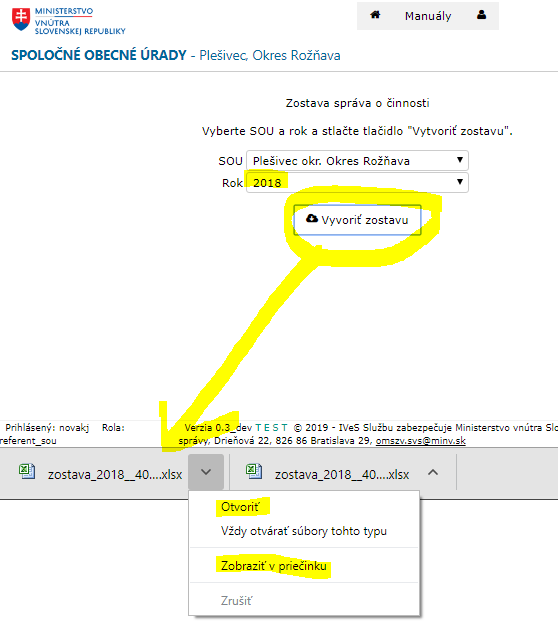 